Цель: создание системы организационно - управленческого и методического обеспечения по организации и введению федерального государственного образовательного стандарта дошкольного образования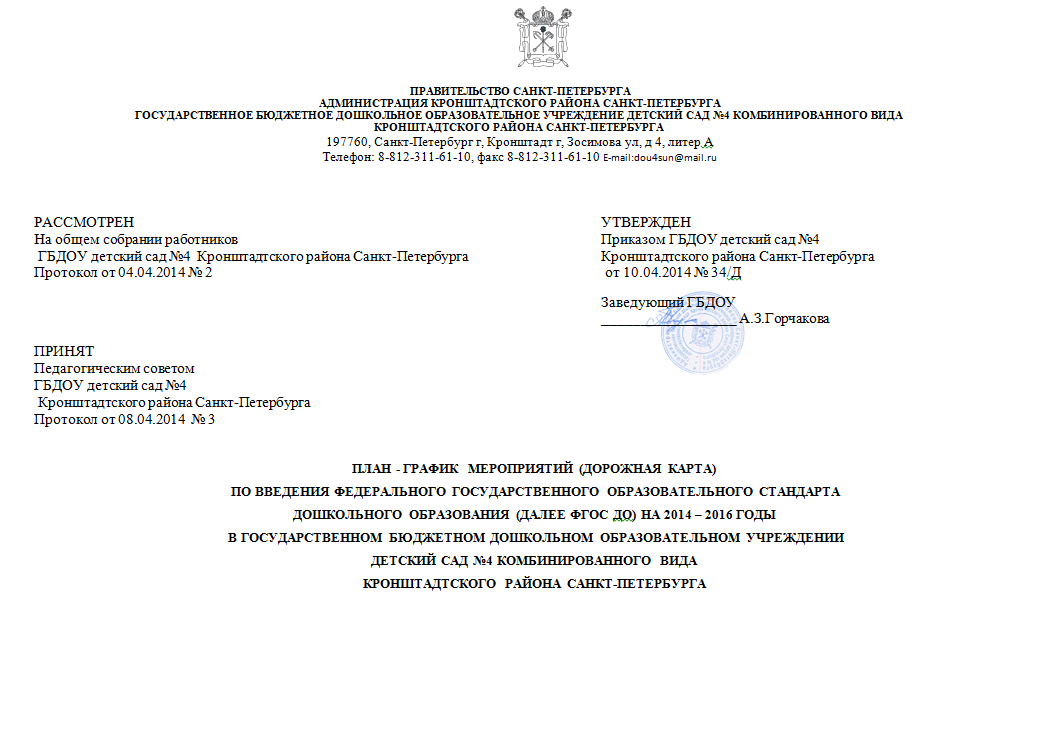  	Задачи:1.Создать условия для введения и реализации ФГОС дошкольного образования в ГБДОУ детский сад № 4 Кронштадтского района Санкт-Петербурга.2.Привести в соответствие с требованиями ФГОС ДО нормативно-правовую базу ГБДОУ.3.Организовать методическое и информационное сопровождение реализации ФГОС ДО.4.Разработать организационно-управленческие решения, регулирующие реализацию введения ФГОС ДО.5.Организовать эффективную кадровую политику в ГБДОУ.№Мероприятие ОтветственныеОтветственныеСроки реализацииСроки реализацииСроки реализацииОжидаемые результаты№Мероприятие ОтветственныеОтветственные201420152016Ожидаемые результаты1. Нормативно-правовое, методическое и аналитическое обеспечение реализации ФГОС ДО1. Нормативно-правовое, методическое и аналитическое обеспечение реализации ФГОС ДО1. Нормативно-правовое, методическое и аналитическое обеспечение реализации ФГОС ДО1. Нормативно-правовое, методическое и аналитическое обеспечение реализации ФГОС ДО1. Нормативно-правовое, методическое и аналитическое обеспечение реализации ФГОС ДО1. Нормативно-правовое, методическое и аналитическое обеспечение реализации ФГОС ДО1. Нормативно-правовое, методическое и аналитическое обеспечение реализации ФГОС ДООжидаемые результаты1.1.Разработка и утверждение плана-графика введения ФГОС ДО в ГБДОУ детский сад №4 комбинированного вида Кронштадтского района Санкт-Петербурга (ГБДОУ)Заведующий,Старший воспитательФевральФевральКорректировкаПлан-график мероприятий по введению ФГОС дошкольного образования1.2.Формирование банка данных нормативно-правовых документов федерального, регионального, учредительного уровней, регламентирующих введение и реализацию ФГОС ДО.ЗаведующийСтарший воспитательПо мере поступления материаловПо мере поступления материаловПо мере поступления материаловПо мере поступления материаловИспользование в работе банка нормативных правовых актов федерального, регионального, уровней по введению и реализации ФГОС дошкольного образования1.3.Приведение локальной нормативной базы ГБДОУ в соответствие с ФГОС дошкольного образования. Разработка документов, обеспечивающих условия введения и реализации ФГОС дошкольного образования и достижение планируемых результатовЗаведующийВ течение годаВ течение годаВ течение годаВ течение годаЛокальные акты, обеспечивающие условия введения и реализации ФГОС дошкольного образования и достижение планируемых результатов (решение педагогического совета ГБДОУ о введении ФГОС ДО, внесение изменений и дополнений приказы, положения)1.4.Разработка, принятие, регистрация новой редакции Устава ГБДОУ.ЗаведующийДо 31.12.2015Новая редакция Устава1.5. Разработка проекта основной образовательной программы дошкольного образования ДОО в соответствии с ФГОС дошкольного образования, с учетом примерных образовательных программ дошкольного образованияРабочая группаФевраль-декабрьФевраль-декабрьЯнварь-майОсновная образовательная программа дошкольного образования ДОО1.6.Внесение изменений в  ООП ДО    на основе ФГОС.  Старший воспитатель,рабочая группаАвгустАвгустИзменение психолого-педагогических условий реализации  ООП ДО 1.7.Корректировка разделов основной (адаптированной) образовательной программы дошкольного образования с учетом базовой оснащенности развивающей предметно-пространственной среды ГБДОУ на основе методических рекомендаций о базовом уровне оснащенности средствами обучения и воспитания для организации развивающей предметно-пространственной среды в соответствии с требованиями ФГОС дошкольного образования.Рабочая группаДекабрь Декабрь ООП ДО с внесенными  изменениями1.8.Утверждение основной и адаптированной образовательной программы дошкольного образования ГБДОУ на основе примерной основной образовательной программы с учетом запросов родителей, социума и программы развития ГБДОУРабочая группа,ЗаведующийВ течение годаСоответствие ООП ДО требованиям ФГОС.1.9.Внесение изменений в программу развития ГБДОУ.Заведующий, старший воспитатель,В течение годаСоответствие содержания Программы развития ГБДОУ требованиям ФГОС.1.10.Мониторинг условий реализации ФГОС  в ГБДОУ. Заведующий, старший воспитатель,рабочая группаМай-декабрьМай-декабрьЯнварь-декабрьЯнварь-декабрьСоздание условий реализации ФГОС ДО в ГБДОУ.Корректировка разделов  ООП ДО с учетом базовой оснащенности развивающей предметно-пространственной среды.1.11.Приведение должностных инструкций работников образовательного учреждения в соответствие с требованиями ФГОС дошкольного образования и тарифно-квалификационными характеристикамиЗаведующий Май-декабрьМай-декабрьЯнварьСоответствие должностных инструкций требованиям «Профессионального стандарта педагога»2. Организационно-управленческое обеспечение введения ФГОС ДО2. Организационно-управленческое обеспечение введения ФГОС ДО2. Организационно-управленческое обеспечение введения ФГОС ДО2. Организационно-управленческое обеспечение введения ФГОС ДО2. Организационно-управленческое обеспечение введения ФГОС ДО2. Организационно-управленческое обеспечение введения ФГОС ДО2. Организационно-управленческое обеспечение введения ФГОС ДО2.1.Обеспечение координации деятельности по введению и реализации ФГОС дошкольного образования в ГБДОУИздание приказа о создании рабочей группы по введению и реализации ФГОС дошкольного образования в ГБДОУЗаведующийСтарший воспитательФевраль-мартФевраль-мартСоздание рабочей группы по введению и реализации ФГОС дошкольного образования в ГБДОУ. Сбор информационно-аналитических материалов2.2.Организация деятельности рабочей группы по введению ФГОС ДО.Разработка и утверждение плана действий по совершенствованию образовательной системы ГБДОУ в соответствии с  ФГОС ДО в ГБДОУЗаведующийСтарший воспитательФевральФевральВ течение годаВ течение годаСистема мероприятий, обеспечивающих внедрение ФГОС.2.3.Формирование внутренней системы мониторинга качества дошкольного образования.Старший воспитатель,  рабочая группаАпрель-майАпрель-майКонтроль за реализацией запланированных изменений в образовательной системе ГБДОУ.2.4.Разработка и реализация моделей межсетевого  взаимодействия ГБДОУ и  учреждений общего образования, дополнительного образования детей, учреждений культуры и других социальных институтов.Заведующий Сентябрь-декабрьСентябрь-декабрьЯнварь-майДоговоры с организациями2.5.Проведение семинаров-практикумов, круглых столов для педагогических работников по вопросам создания условий для введения и реализации ФГОС дошкольного образования в ГБДОУЗаведующийСтарший воспитательПо мере поступления материалов По мере поступления материалов По мере поступления материаловПо мере поступления материаловПлан информационно-методического сопровождения введения и реализации ФГОС дошкольного образования2.6.Создание системы методической работы, обеспечивающей сопровождение введения ФГОС дошкольного образованияЗаведующийСтарший воспитательФевраль – декабрь Февраль – декабрь Создание условий для участия педагогических работников в учебно-методических объединениях системы образования (муниципальный, региональный уровни)3. Кадровое обеспечение введения ФГОС ДО3. Кадровое обеспечение введения ФГОС ДО3. Кадровое обеспечение введения ФГОС ДО3. Кадровое обеспечение введения ФГОС ДО3. Кадровое обеспечение введения ФГОС ДО3. Кадровое обеспечение введения ФГОС ДО3. Кадровое обеспечение введения ФГОС ДО3.1.Мониторинг степени готовности педагогических работников ГБДОУ к введению ФГОС дошкольного образованияСтарший воспита-тельРабочая группаМайМайкорректировкакорректировкаВыявление степени готовности педагогических работников ГБДОУ к введению ФГОС дошкольного образования3.2.Участие педагогических работников ГБДОУ в городских профессиональных объединениях руководящих и педагогических работников ДОО по вопросам введения ФГОС дошкольного образования, разработке основной образовательной программы дошкольного образованияЗаведующийСтарший воспитательФевральФевралькорректировкакорректировкаПлан работы на 2014–2015 учебный год3.3.Повышение квалификации педагогических работников через систему внутреннего обучения.Старший воспитательВ течение годаВ течение годаВ течение годаВ течение годаПлан повышения квалификации педагогических работников ГБДОУ в контексте требований ФГОС дошкольного образования3.4.Использование методических рекомендаций Минобрнауки России по проведению аттестации педагогических работниковСтарший воспитательиюльУчастие в семинарах по подготовке к аттестации педагогических работников3.5.Определение наставников для молодых педагогов ГБДОУЗаведующийСтарший воспитательСентябрьСентябрьСентябрьСентябрьСопровождение молодых педагогов по вопросам введения и реализации ФГОС дошкольного образования4. Методическое обеспечение введения ФГОС ДО4. Методическое обеспечение введения ФГОС ДО4. Методическое обеспечение введения ФГОС ДО4. Методическое обеспечение введения ФГОС ДО4. Методическое обеспечение введения ФГОС ДО4. Методическое обеспечение введения ФГОС ДО4. Методическое обеспечение введения ФГОС ДО4.1.Создание механизмов подготовки, поддержки и сопровождения профессионального роста педагогических кадров в условиях разработки основной образовательной программы дошкольного образования ГБДОУ в соответствии с требованиями ФГОС дошкольного образованияСтарший воспитательРабочая группаВ течение годаВ течение годаМайМайМодель психолого-педагогического сопровождения профессионального роста педагогических кадров в условиях введения и реализации ФГОС дошкольного образования4.2.Изучение инструктивно-методических материалов, методических рекомендаций по вопросам введения и реализации ФГОС дошкольного образованияСтарший воспитательВ течение годаВ течение годаВ течение годаВ течение годаИспользование в работе инструктивно-методических материалов, методических рекомендаций по вопросам введения и реализации ФГОС дошкольного образования4.3.Координация деятельности педагогических работников ГБДОУ по апробации методической литературы, содержание которой ориентировано на ФГОС дошкольного образованияСтарший воспитательВ течение годаВ течение годаВ течение годаВ течение годаГрамотное использование в работе педагогических работников ДОО методической литературы, содержание которой ориентировано на ФГОС дошкольного образования4.4.Обобщение педагогического опыта по вопросам введения ФГОС дошкольного образованияСтарший воспитательВ течение годаВ течение годаВ течение годаВ течение годаИспользование в работе педагогических работников ГБДОУ передового педагогического опыта по вопросам введения ФГОС дошкольного образования5. Материально-техническое обеспечение введения ФГОС ДО5. Материально-техническое обеспечение введения ФГОС ДО5. Материально-техническое обеспечение введения ФГОС ДО5. Материально-техническое обеспечение введения ФГОС ДО5. Материально-техническое обеспечение введения ФГОС ДО5. Материально-техническое обеспечение введения ФГОС ДО5. Материально-техническое обеспечение введения ФГОС ДО5. Материально-техническое обеспечение введения ФГОС ДО5.1.Составление перечня методических пособий, оборудования, необходимого для введения ФГОС дошкольного образованияСтарший воспитательВ течение годаВ течение годаВ течение годаПеречень методических пособий, оборудования, необходимого для введения ФГОС дошкольного образования5.2.Мониторинг соответствия материально-технического обеспечения ГБДОУ требованиям ФГОС дошкольного образования ЗаведующийОснащение ГБДОУ оборудованием, методическими пособиями в соответствии с требованиями ФГОС дошкольного образования6. Финансово-экономическое обеспечение введения ФГОС ДО6. Финансово-экономическое обеспечение введения ФГОС ДО6. Финансово-экономическое обеспечение введения ФГОС ДО6. Финансово-экономическое обеспечение введения ФГОС ДО6. Финансово-экономическое обеспечение введения ФГОС ДО6. Финансово-экономическое обеспечение введения ФГОС ДО6. Финансово-экономическое обеспечение введения ФГОС ДО6.1.Учет методических рекомендаций Минобрнауки России по реализации полномочий по финансовому обеспечению реализации прав граждан на получение общедоступного и бесплатного дошкольного образования ЗаведующийФевраль-декабрьФевраль-декабрькорректировкакорректировкаЭффективное планирование расходов средств субсидий6.2.Мониторинг финансового обеспечения реализации прав граждан на получение общедоступного и бесплатного дошкольного образования в условиях введения ФГОС дошкольного образованияЗаведующийАпрель-декабрьАпрель-декабрьФевраль-мартКорректировка и выполнение государственных (муниципальных) заданий6.3.Реализация методически рекомендаций Минобрнауки России по оказанию платных образовательных услуг в условиях ФГОС дошкольного образованияЗаведующийДекабрьДекабрьЯнварь - февральПолучение лицензии на реализацию дополнительных образовательных программ и предоставление дополнительных образовательных услуг6.4.Внесение изменений в материально-техническое обеспечение ГБДОУ в соответствии с ФГОС ДО. Обеспечение соответствия материально-технической базы ОУ требованиям ФГОСЗаведующийСентябрь-декабрь Сентябрь-декабрь Январь-майОрганизации закупок для обеспечения  соответствия   предметно-развивающей среды ГБДОУ   требованиям ФГОС.7. Информационное обеспечение введения ФГОС ДО7. Информационное обеспечение введения ФГОС ДО7. Информационное обеспечение введения ФГОС ДО7. Информационное обеспечение введения ФГОС ДО7. Информационное обеспечение введения ФГОС ДО7. Информационное обеспечение введения ФГОС ДО7. Информационное обеспечение введения ФГОС ДО7.1.Информирование общественности о введении ФГОС дошкольного образования через официальный сайт ГБДОУ, информационные стендыОтветственный за сайтПо мере оформления документовПо мере оформления документовВ течение годаВ течение годаРазмещение информации на официальном сайте ГБДОУ, информационных стендах7.2.Широкое информирование родителей (законных представителей) о подготовке к введению и порядке перехода на ФГОС дошкольного образования через наглядную информацию, сайт, проведение родительских собранийЗаведующийСтарший воспитательВ течение годаВ течение годаВ течение годаВ течение годаПротоколы родительских собраний7.3.Оформление результатов совершенствования образовательной системы ГБДОУСтарший воспитатель,Рабочая группаВ течение годаВ течение годаВ течение годаВ течение годаЭлектронные публикации о ходе  реализации ФГОС ДО